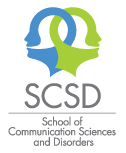 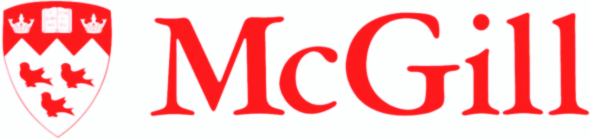 Collaboration Contract in a Peer Coaching SettingWhat are our common objectives and goals for this collaboration?In the case of a conflict or difference of opinion:What rules are we giving ourselves that we are committing to not breaking?What actions/steps would we take in case of conflict?We, _______________________________ and ______________________________, commit to making this practicum/internship a success by combining our strengths in order to ensure the well-being of our clients and to enhance our learning experience.Student #1Student #2Coordinator of Clinical EducationClinical Educator/Supervisor